Вид  объектаБратская могила № 57Наименование объектаПамятникФото (общий вид)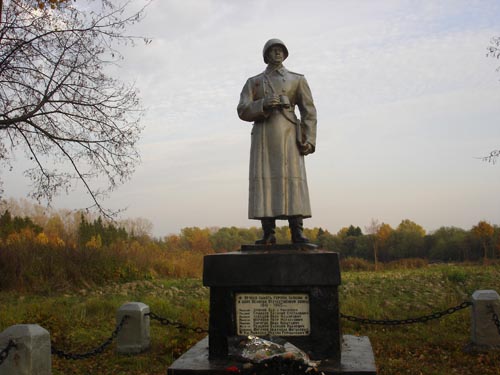 Место расположенияп. Горбово ( на повороте)Координаты G-84-Карта-схема  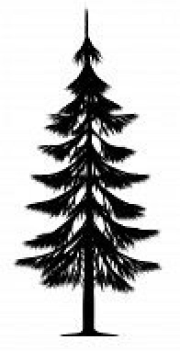 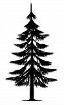 Маршрут движения автобусов и ж/д транспортаГ. Руза-п. Тучково (заезд в п. Горбово)Период боевых действий в районе местонахождения мемориала и нумерация воинских частейНоябрь 1941 год;Московская область, Рузский район, поворот на п. Горбово (у дороги);Нет данныхАдминистративная принадлежностьсельское поселение СтарорузскоеТипология принадлежности Воинское захоронениеКоличество захороненных с учетом записей в ОБДКоличество захороненных с учетом записей в ОБДПервичное захоронение номер акта и захоронения в ВМЦНет данныхПерезахоронение (№ акта) количество человек, откуда, когдаНет данныхДозахоронение (№ акта) количество человек, откуда, когда Нет данныхНеизвестных14Дата установки объекта1953 годСобственник (балансодержатель)Администрация сельского поселения СтарорузскоеОрганизация, учреждение ответственная за содержание объектаОАО «Жилсервис»Краткое описаниеСкульптура (воин с биноклем в руках и планшетом на боку) установлена на постаменте 1,7мх1,2мх1,2мХарактеристика технического состоянияСостояние удовлетворительноеДополнительная информацияСкульптура изготовлена из мраморной крошки. На постаменте укреплена мемориальная доскам с фамилиями захороненных воинов.Дата составления паспорта7 октября 2013 год